 	 	                                 Today’s Date: _______________	 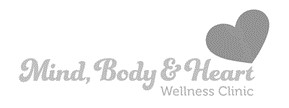 Client Information Form Please email this form to jasperoffice@mbhwellnessclinic.com  or fax to (205) 383-3253 – Call/Text: 205-717-0113Client Name: ___________________________________________ Client’s DOB: ________________________ Parent Name and DOB/Legal Guardian (if client is a minor): _________________________________________Client Social Security Number: (Last 4 Digits ONLY)_______________________________________________Client’s Address: ______________________________	___________________________________________ City, State, Zip: __________________________________________________________________________Best Contact Number for client (name if not the client’s #): _______________________ Email: ________________________________________ How did you hear about MBH Wellness?    ___Psychology Today   ___Website   ___ Facebook   ___  Internet Search  ___ Family/Friend _______________________________    ____ Physician __________________________Presenting Concerns: ______________________________________________________________________________________________________________________________________________________________________________________________________________________________________________________________________________________________________________________________________________________________________________________________________________________________________________________________________________________________________________________________Preferred appointment day/time:M ____ T ____ W ____ TH ____ F ___		8:00 am-1:00 pm_____   1:00 pm-6:00 pm _____ How are you paying for sessions? 	Self- Pay ______		Insurance Pay _______ (If so, please complete insurance information below.)Insurance Information Primary Insurance Name of Insurance Co: ________________________ Contract/Member Number: _______________________ Group Number: ________________ Ins. Customer Service Number (on back of card): ________________Ins. Effective Date: ______________Name and Date of Birth of Subscriber (person who carries insurance) Below:  Subscriber’s Name:    ___________________________________     Subscriber’s DOB:  ______________Subscriber’s phone number: ________________________  Subscriber’s Place of Employment: ________________________ Client Relationship to Subscriber:   ___self __ spouse  ___child  ___ other Office Use Only (Please do not write below.) Effective Date: ________  Deductible: _______  	 Copay/Percentage: _____ Out of Pocket: ______  Max # of Sessions: ______  Pre Auth. Needed:  yes/no    Plan/Calendar YearIndividual/Family/Group/Marital	Appointment: Date _______________ Time ________________Couples Therapy Questions:Please briefly describe the situation that has caused you to seek couple’s therapy at this time?_______________________________________________________________________________________________________________________________________________________________________________________________________________________________________What do you hope to gain from couples therapy?   ___________________________________________________________________________________________________________________________________________________________________________________________________________________________________________________________________________________What are the major stressors for you, your spouse/partner, and family at this time?________________________________________________________________________________________________________________________________________________________________________________________________________________________________________________________________________________________________________________________What are the strengths and weaknesses of your relationship?__________________________________________________________________________________________________________________________________________________________________________________________________________________________________________